Survival of the Fittest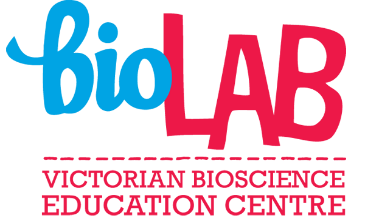 Name: Find definitions and examples to complete the vocabulary table below.Complete the table by stating which of the pictured organisms inspired the product design and outlining the feature of the organism that is being ‘mimicked’. Which organism do you think inspired the design?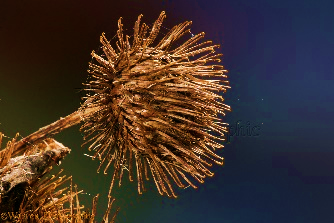 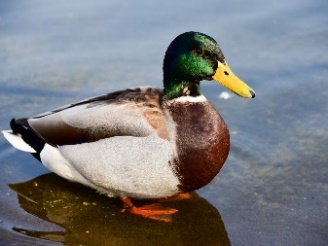 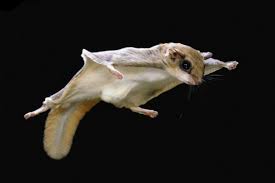 Biomimetic DesignIn the field of biomimetic design, biomimicry is used to enhance sports equipment design in order to improve participant safety and comfort or to enhance performance. Some examples include running shoes for greater grip designed on cheetah claws and utilising the design of a pine cone to develop fabrics that allow better ventilation and sweat evaporation. You will need to read the information about “Biomimetics in Sport” at this web link to complete the following questions.  If you are unable to access the website all of the information can be found in accompianing “Biometrics in Sport Web Article” word document. You may also like to watch this short you tube video on biomimicry and this video about gecko grip. Read about LZR speedo swimsuits and fill in the gaps to complete the biomimicry design brief below.Using the previous design brief as a guide, complete a design brief for an existing sports biomimetic design of your choice. You can use the information provided or do your own research.  Click on the picture box to insert a picture.Come up with other possible applications of the adaptations used in the biomimetic designs above.Is it fair?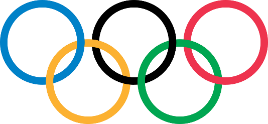 The Speedo LZR Elite swimsuit was marketed as “the fastest swimming suit in the world” and was launched at the 2008 Olympic Games.Some, but not all swimmers competed in the suit. Outline some reasons why not all swimmers would have used the swimsuit, even though it was “the fastest swimsuit in the world”.Do you think it’s fair that some swimmers were able to utilise biomimetic design to gain a performance advantage? Explain why/why not.TermDefinitionExampleAdaptationA physical or behavioural trait that improves an organism’s ability to survive and reproduce in its environment. Adaptations are the result of evolution.EvolutionNatural SelectionBiomimicryProductInspired byMimicked Adaptation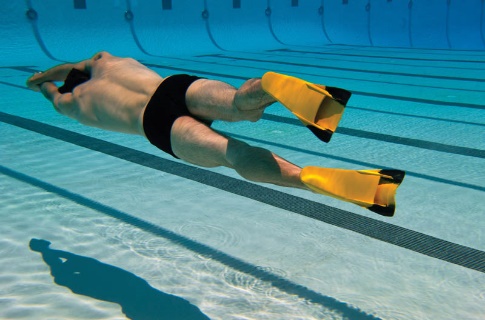 Swimming Fins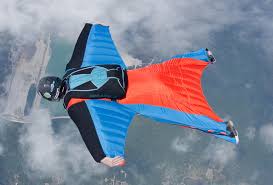 Wingsuit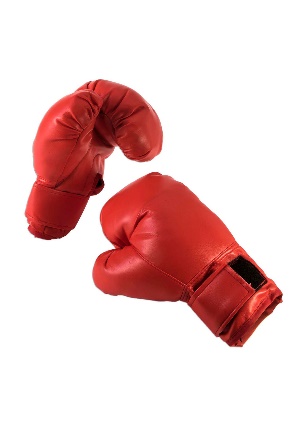    VelcroProject name: LZR speedo swimsuitsTarget sport(s): SwimmingBiomimicry summary:Speedo LZR designed swimsuits to improve performance by . The swimsuit fabric incorporated the same structures as seen in . Shark skin contains tiny scale like structures called  which reduce both  and turbulence, allowing sharks to move through the water efficiently.Biomimicry summary:Speedo LZR designed swimsuits to improve performance by . The swimsuit fabric incorporated the same structures as seen in . Shark skin contains tiny scale like structures called  which reduce both  and turbulence, allowing sharks to move through the water efficiently.Design diagram:Design diagram: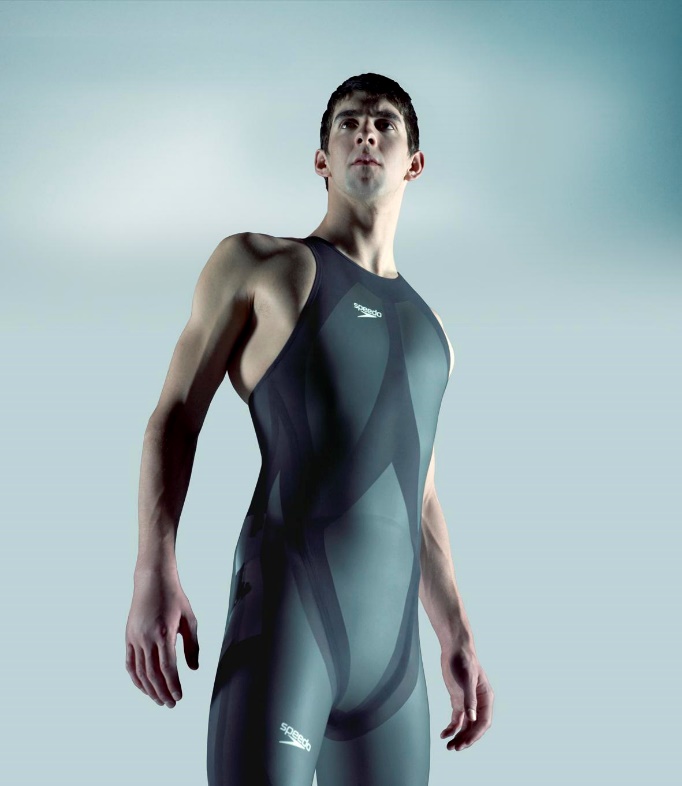 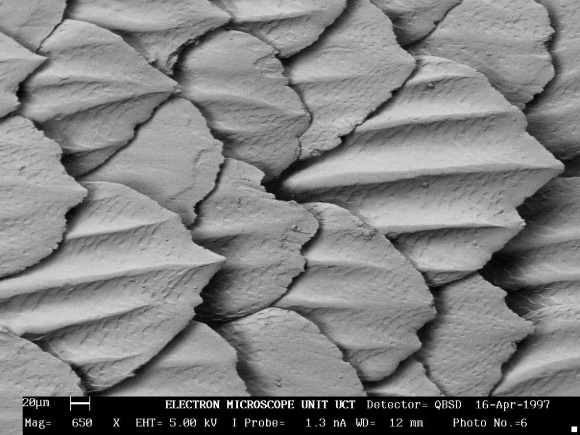 Project name:  Target sport(s): Biomimicry summary: Biomimicry summary: Design diagram:Design diagram: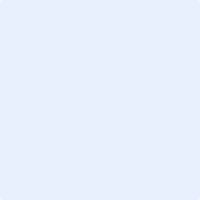 AdaptationTarget SportBiomimetic Sport Design IdeaIf other specify:If other specify: